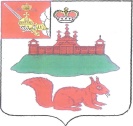 АДМИНИСТРАЦИЯ КИЧМЕНГСКО-ГОРОДЕЦКОГО МУНИЦИПАЛЬНОГО РАЙОНА ВОЛОГОДСКОЙ ОБЛАСТИПОСТАНОВЛЕНИЕ           от   11.10.2018      №  720                                 с. Кичменгский ГородокО внесении изменений в постановление администрации района от 17.10.2017 года № 487В соответствии с постановлением администрации Кичменгско-Городецкого муниципального района от 16.05.2018 года № 354 «О реорганизации казенного учреждения Кичменгско-Городецкого муниципального района «Центр по обеспечению деятельности учреждений образования» администрация района ПОСТАНОВЛЯЕТ:  Внести в постановление администрации Кичменгско-Городецкого муниципального района от 17.10.2017 года № 487 «Об утверждении Порядка организации перевозок обучающихся образовательных организаций, реализующих основные общеобразовательные программы на территории Кичменгско-Городецкого муниципального района» следующие изменения:По тексту Порядка организации перевозок обучающихся образовательных организаций, реализующих основные общеобразовательные программы на территории Кичменгско-Городецкого муниципального района слова «бюджетное автотранспортное учреждение Кичменгско-Городецкого муниципального района «Автотранспортное хозяйство», БАУ «Автотранспортное хозяйство» заменить на слова «казенное учреждение Кичменгско-Городецкого муниципального района «Центр по обеспечению деятельности учреждений образования», КУ «Центр по обеспечению деятельности учреждений образования».Контроль за исполнением постановления возложить на начальника управления образования администрации Кичменгско-Городецкого муниципального района О.А. Дурягину.Настоящее постановление вступает в силу после его официального опубликования в районной газете «Заря Севера», распространяется на правоотношения, возникшие с 28сентября 2018 года, и подлежит размещению на официальном сайте Кичменгско-Городецкого муниципального района в информационно-телекоммуникационной сети «Интернет».Руководитель администрации Кичменгско-Городецкого муниципального района                           С.А.Ордин